Kom til kirketeater i Ugilt KirkeEn forestilling for børn, familier,minikonfirmander, unge og voksneBUSK-gudstjeneste med Jens Jødal, stifter af Kirketeateret,Søndag den 25.10.15 kl. 14.00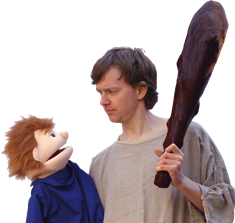 Jens Jødal og hans lille hjælpsomme ven vil fortælle bibelhistorier med masser af overraskelser og gode grin undervejs.Efter forestillingen er vi vært ved en lilleforfriskning - Kom frisk, det er helt gratis!På glædeligt gensynUgilt Menighedsråd og kirkens ansatte